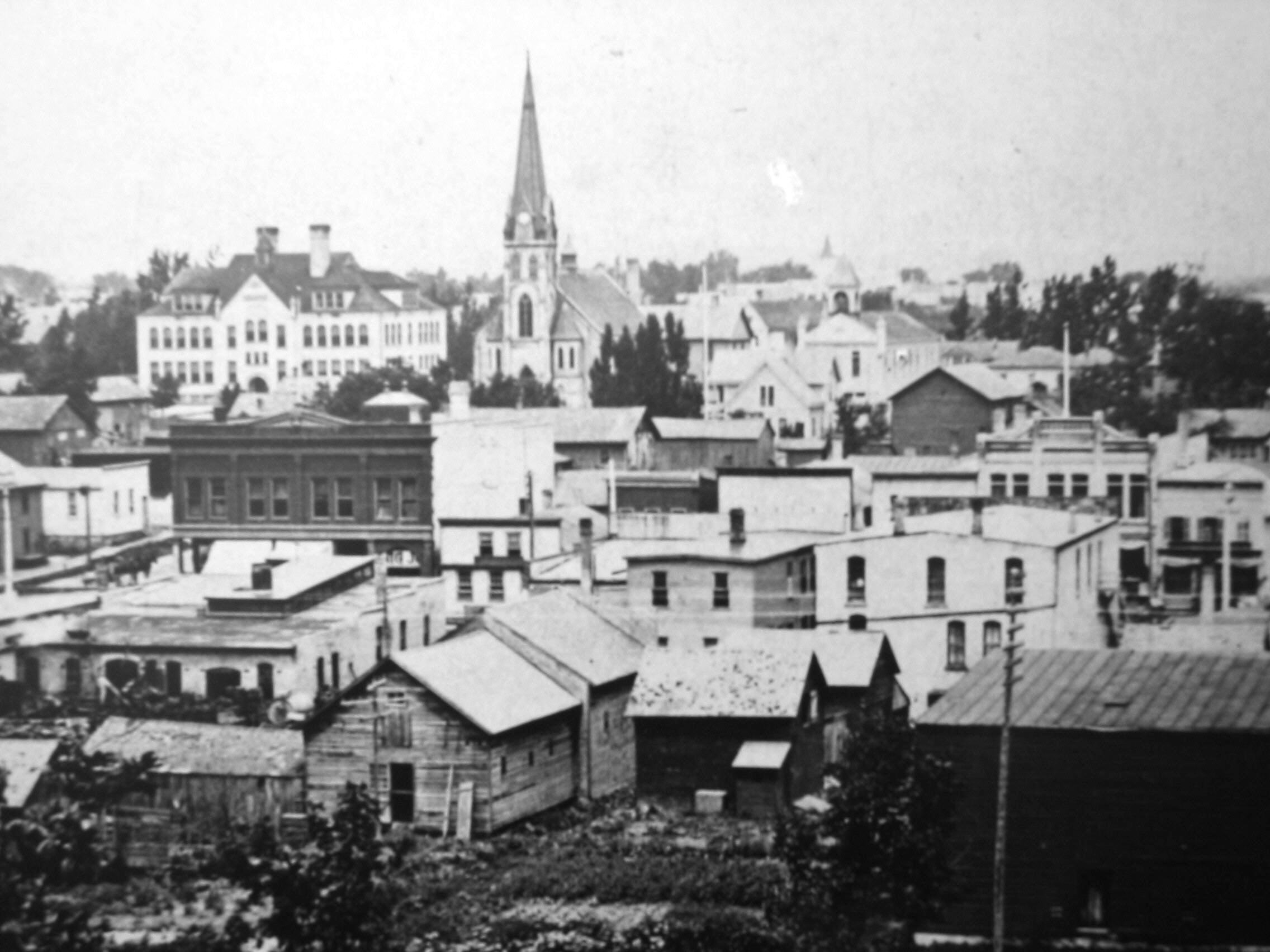 Downtown Plymouth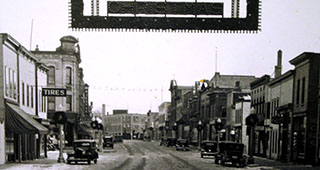 Mill Street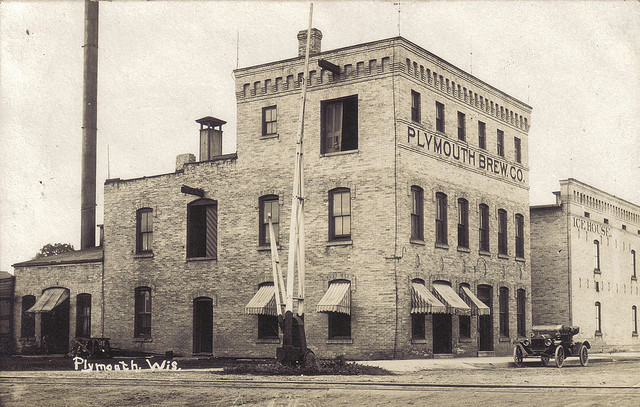 Plymouth Brew Company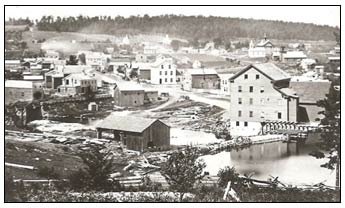 Plank Road